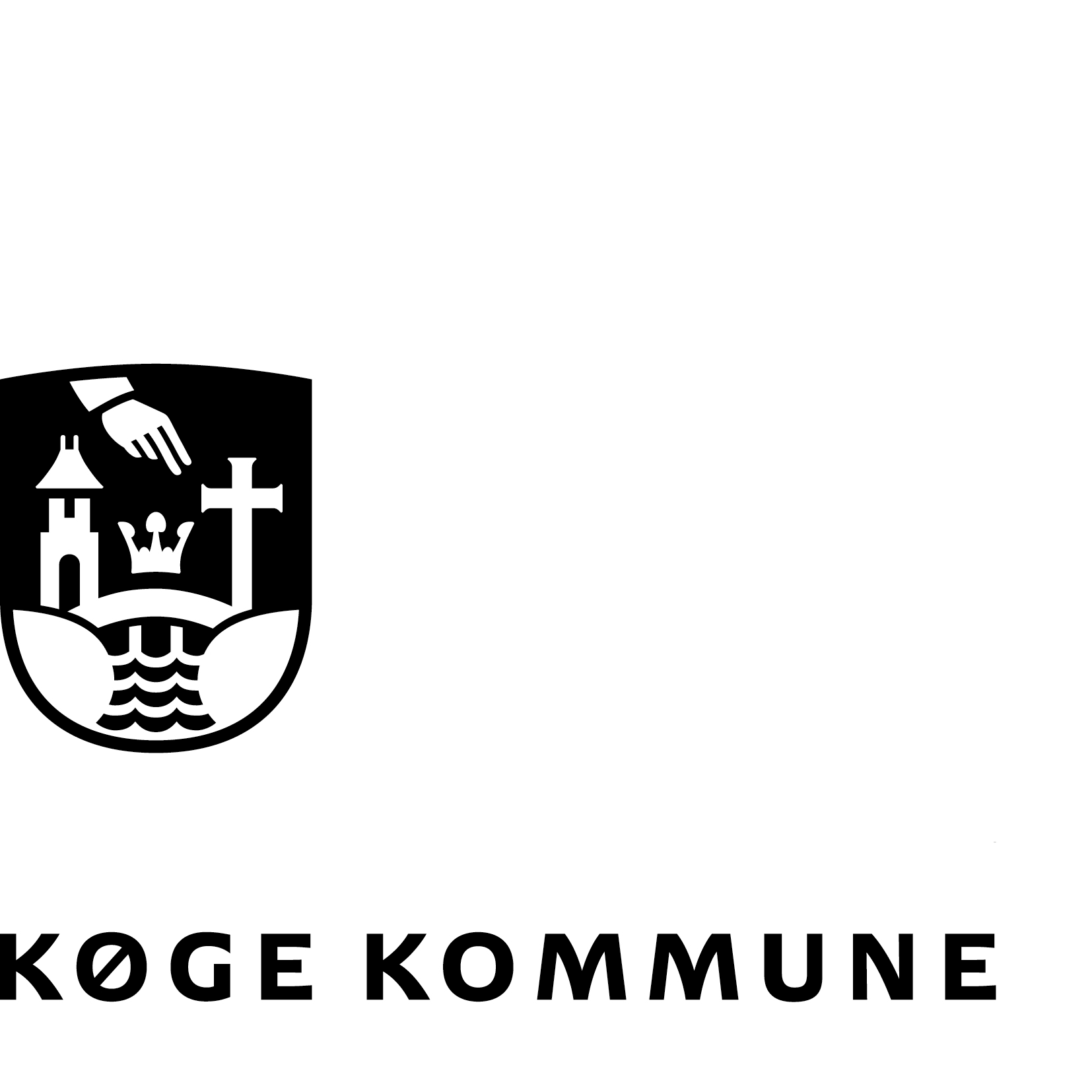 Kontrakt§ 1 ParterneMellem Brand & Redning Køge (Beredskabet)Tigervej 84600 KøgeCVR nr.: 29189374Og[Leverandør][Adresse][Postnummer By][Cvr nr.:]Er der indgået en kontrakt om køb af udstyr som specificeret i Bilag 1 Tilbudsliste.§ 2 Aftalegrundlag Kontrakten bestemmer Beredskabets og Leverandørens forpligtigelser og rettigheder.Aftalegrundlaget består i prioriteret rækkefølge af:Nærværende kontrakt mellem Leverandøren og BeredskabetUdfyldt Bilag 1 TilbudslisteLeverandørens tilbud af [dato]Kontraktens indgås på baggrund af Beredskabets tilbudsindhentning medio 2023.§ 3 Kontraktens omfangNærværende kontrakt gælder levering af udstyr specificeret i Bilag 1 Tilbudsliste.§ 4 AftaleperiodeKontrakten er gældende fra dato for underskrift og indtil det sidste udstyr er leveret.§ 5 PrisPrisen for udstyret er angivet i Bilag 1 Tilbudsliste.Prisregulering finder ikke sted i kontraktperioden. Den angivne pris indbefatter alle omkostninger, som Leverandøren afholder i forbindelse med leverancen. § 6 GarantiLeverandøren yder garanti på det leverede udstyr.I Bilag 1 Tilbudslisten har Leverandør ud for produktet angivet garantiperiode.Garantien dækker mangel eller defekt som opstår ved almindelig brug af udstyret.   § 7 LeveringLevering finder sted til Brand & Redning Køge, Tigervej 8, 4600 Køge, på denne adresse. Der kan foretages dellevering af tilbudt udstyr.I Bilag 1 Tilbudslisten har Leverandøren angivet leveringsdato for produkterne.Der opkræves bod hvis leveringstiden for et produkt overskrider den oplyste leveringsdato med mere end 3 uger. Boden udgør 2 % pr. påbegyndt uge, beregnet ud fra produktets tilbudspris. § 8 MangelDer foreligger mangel eller defekt, hvis kvaliteten af udstyret ikke svarer til det, som Beredskabet med føje kan forvente.Udbedring af fejl og mangler, som er dækket af garantiperioden skal ske inden for 15 arbejdsdage, fra kravet er fremkommet til Leverandøren.Hvis udstyr er leveret af underleverandør hæfter Leverandøren på ganske samme måde som sine egne forhold.§ 9 FaktureringFakturering skal ske til Beredskabet.Fakturaer og kreditnotaer skal fremsendes til EAN nr.: i OIOUBL-format på EAN.nr. 5798007766832, via Nemhandel-infrastrukturen OIORASP og indeholde følgende:Udstedelsesdato (fakturadato)Fakturanummer Leverandørens CVR/SE-nummerLeverandørens navn og adresse samt Kommunens navn og adresseOmfang og art af de leverede produkter /ydelserPris pr. enhed eks. moms Rekvirent hos Kommunen RekvisitionsnummerID-nummerFakturering kan finde sted successivt på baggrund af levering af udstyr.§ 10 Betalingsbetingelser14 dage netto.§ 11 Offentligt påbudLeverandøren er forpligtet til at overholde alle gældende direktiver, love, bekendtgørelser, myndighedskrav og regler/påbud, på tidspunktet for indgåelse af kontrakten.§ 12 KvalitetLeverandøren skal overholde kravspecifikation bilag 1 og kvaliteten i øvrigt skal være i overensstemmelse med leverandørens tilbud.§ 13 EtikBeredskabet forudsætter, at Leverandøren og dennes underleverandører overholder internationale konventioner tiltrådt af Danmark herunder, men ikke begrænset til, følgende grundlæggende ILO-konventioner:Tvangsarbejde (ILO-konvention nr. 29 og 105)Ingen diskrimination i ansættelsen (ILO-konvention nr. 100 og 111)Mindstealder for adgang til beskæftigelse samt forbud mod og omgående indsats til afskaffelse af de værste former for børnearbejde (ILO-konvention nr. 138 og 182)Sikkert og sundt arbejdsmiljø (ILO-konvention nr. 155) samtOrganisationsfrihed og ret til kollektive forhandlinger (ILO-konvention nr. 87, 98 og 135) inden for rammerne af gældende lovgivning.ILO-konvention nr. 94 vedrørende løn- og ansættelsesforholdDet forudsættes desuden, at Leverandøren og dennes underleverandører respekterer grundlæggende menneskerettigheder, herunder lever op til FN´s Menneskerettighedserklæring og Den Europæiske Menneskerettighedskonvention.§ 14 UnderskriftNærværende kontrakt underskrives digitalt, hvoraf der udleveres én underskrevet kontrakt til hver part.              Dato:               		DatoBrand & Redning Køge		[Leverandør]Søren Rasmussen		[navn]Beredskabschef		[Titel]